RICHIEDENTE ANAGRAFICA DELL’AZIENDA DATI DEL RAPPRESENTANTE AUTORIZZATO (SE APPLICABILE)AMBITO DI APPLICAZIONE - INFORMAZIONI SUL PRODOTTO E DESCRIZIONE E DATI TECNICI NORME APPLICATE – MODI DI PROTEZIONE – MARCATURA PREVISTAPROCEDURA DI DEPOSITO:INFORMAZIONI GENERALIDICHIARAZIONEI Vostri dati personali saranno gestiti dal MTIC in conformità alla legislazione nazionale in materia di privacy.MODALITA’ DI INOLTRO DEL FASCICOLO TECNICO PER PROCEDURA ART. 13.b.iiIl Fascicolo Tecnico dovrà essere realizzato in formato cartaceo in raccoglitori di dimensione A4 e sigillati in modo che dall’esterno si possa identificare:nome ed indirizzo del costruttore;tipo e modello dell’apparecchiatura (in lingua italiana e/o inglese);numero di identificazione del fascicolo tecnico;riportare sulla copertina copia della targhetta CE. *I raccoglitori dovranno essere debitamente imballati ed inviati a:MTIC InterCert S.r.l., ON n. 0068Via Moscova, 11 - 20017 Rho (MI) (Italia)Tel.: +39 0522-409611 Fax: +39 0522-517679ESEMPIO DI MARCATURA ATEX PRODOTTI ELETTRICI     0068     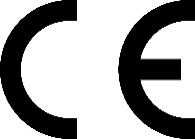 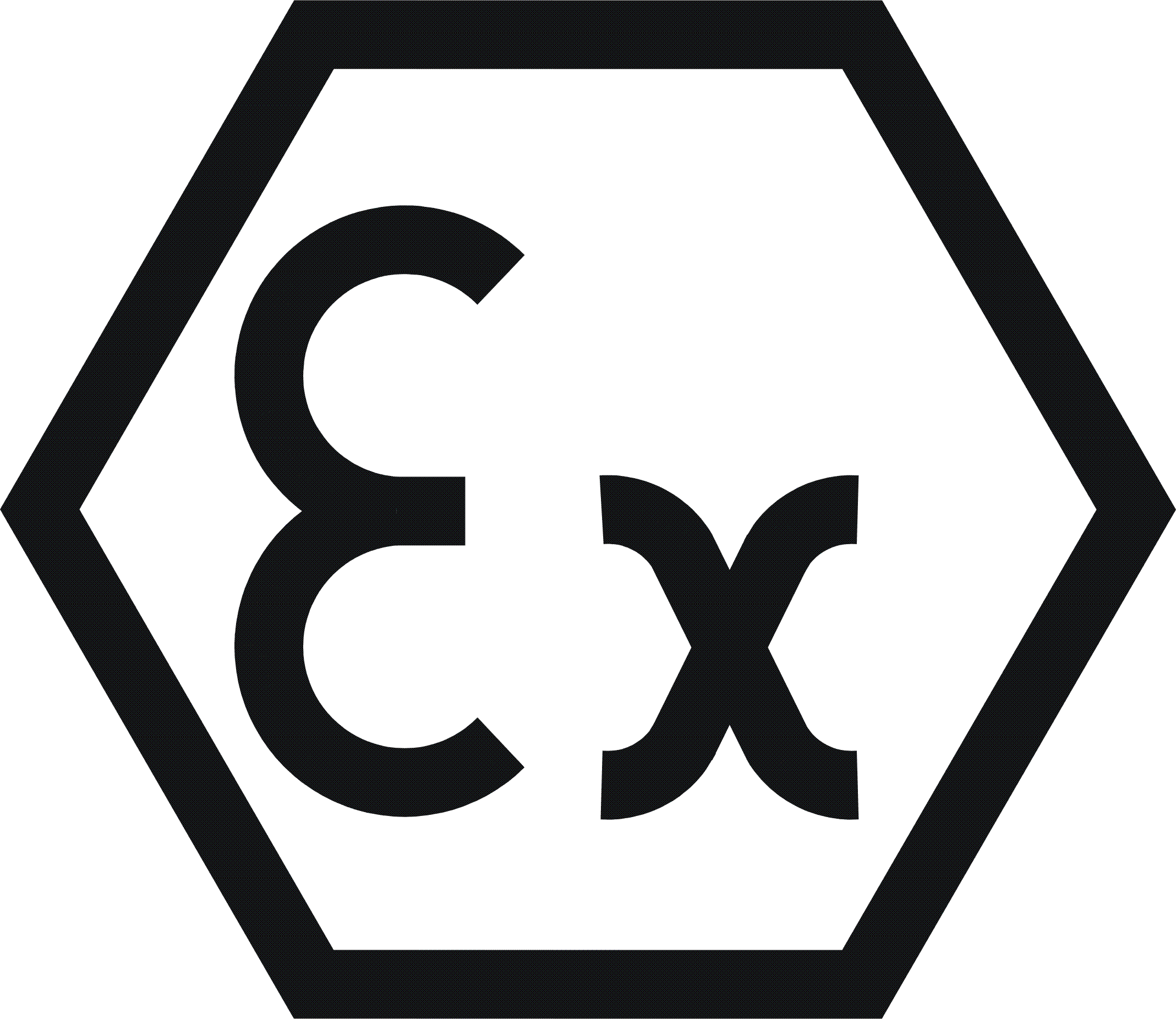 Verificato e Approvato (a cura di MTIC)	 			  Si 	  NoESEMPIO DI MARCATURA ATEX PRODOTTI NON ELETTRICI     0068     Verificato e Approvato (a cura di MTIC)	 			  Si 	  NoFabbricanteRappresentante autorizzatoRagione socialeP.IVAIndirizzo internetSede legaleSede operativaReferenteTelefonoFaxE-mailNo. di addettiNo. di addettiDi cuiAmministrazione: Ricerca e sviluppo: Progettazione: Fabbricazione: Assemblaggio: Controllo qualità: Lavoratori temporanei: Amministrazione: Ricerca e sviluppo: Progettazione: Fabbricazione: Assemblaggio: Controllo qualità: Lavoratori temporanei: Amministrazione: Ricerca e sviluppo: Progettazione: Fabbricazione: Assemblaggio: Controllo qualità: Lavoratori temporanei: TelefonoTelefonoFaxE-mailE-mailRagione socialeP.IVAIndirizzo internetSede legaleSede operativaNo. di addettiDi cuiAmministrazione: Ricerca e sviluppo: Progettazione: Fabbricazione: Assemblaggio: Controllo qualità: Lavoratori temporanei: Amministrazione: Ricerca e sviluppo: Progettazione: Fabbricazione: Assemblaggio: Controllo qualità: Lavoratori temporanei: Amministrazione: Ricerca e sviluppo: Progettazione: Fabbricazione: Assemblaggio: Controllo qualità: Lavoratori temporanei: TelefonoFaxE-mailInserire una breve descrizione del prodotto – allegare una scheda tecnica Gruppo II / Categoria: 1       2       3Apparecchio: Elettrico (compilare pag.2)       Non elettrico (compilare pag.3)Norme:  Modo di protezione:Marcatura:Ex  DEPOSITO ART. 13 PUNTO 1 b) ii)Quality Management System in accord a ISO	      Numero di certificato       ; Data di scadenza      ;	Emesso da:     Il sottoscritto ………………………………………….. in qualità di Legale Rappresentante della società ……………………………………………………. dichiara che la domanda di certificazione per questo stesso prodotto non è stata inoltrata ad altro Organismo Notificato.Luogo e dataTimbro, firma del legale rappresentantePrego restituire questo modulo aPer conto di MTIC InterCert s.r.l., ON n. 0068S.O. Via Moscova 11, 20017 Rho (MI) info@mtice-group.orgT. 0522-409611 F. 0522-517679Luogo e dataTimbro, firma del legale rappresentantePrego restituire questo modulo aPer conto di MTIC InterCert s.r.l., ON n. 0068S.O. Via Moscova 11, 20017 Rho (MI) info@mtic-group.orgT. 0522-409611 F. 0522-517679